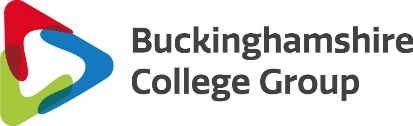 dated					2018Aylesbury College trading as
Buckinghamshire College Groupand[Subcontractor]Subcontract for ApprenticeshipTraining ServicesTHIS AGREEMENT is dated					2018This agreement is entered into on the date set out above and is made up of these Subcontract Particulars, the Contract Terms and the Schedules stated above.SIGNED on behalf of the TRAINING PROVIDER:………………………………………………	……………………………………………….Signature					Print NameSIGNED on behalf of the SUBCONTRACTOR:………………………………………………	……………………………………………….Signature					Print NameContract TermsDefinitions and Interpretation1.1	The definitions and rules of interpretation in this clause apply to this agreement:Accountability Statement means the “Apprenticeship Accountability Statement” published by the Department for Education which sets out the roles and responsibilities of the various regulatory bodies responsible for regulating Apprenticeships a copy of which can be found at: https://www.gov.uk/government/uploads/system/uploads/attachment_data/file/605552/Apprenticeship_Accountability_Statement.pdfApprentice means a person who works under an Apprenticeship Agreement entered into with an Employer;Apprenticeship means the training and (where applicable) end-point assessment for an employee as part of a job with an accompanying skills development programme in accordance with section A1 of the Apprenticeships, Skills, Children and Learning Act 2009;Apprenticeship Agreement means (a) an approved English apprenticeship agreement; or (b) an apprenticeship agreement within the meaning given in section 32 or section A1(4) of the Apprenticeship, Skills, Children and Learning Act 2009 as it applies in relation to England;Apprenticeship Programme means a programme of Training set out in Schedule 1;Apprenticeship Programme Completion Date means the date on which the last Apprentice provided with Training under this agreement successfully completes the relevant End-Point Assessment (including following any resits or retakes necessary for such successful completion) or withdraws from the Apprenticeship;Approved Apprenticeship Standard has the meaning given in Section A1 of the Apprenticeships, Skills, Children and Learning Act 2009;Break in Learning means a period of time during an Apprenticeship Programme in which the Apprentice is not participating in work with an Employer, nor undertaking any training or learning with the Training Provider and where at the time of notification the Apprentice intends to resume participation in the Apprenticeship at some point in the future. By way of example only, this may be due to illness, pregnancy or other reason which makes them temporarily unable to continue with the Apprenticeship;Bribery Act the Bribery Act 2010 and any subordinate legislation made under that Act from time to time together with any guidance or codes of practice issued by the relevant government department concerning the legislation;Contract Terms means these contract terms from clause 1 to 20 (inclusive);Data Controller has the meaning set out under the Data Protection Legislation;Data Processor has the meaning set out under the Data Protection Legislation;Data Protection Legislation means (i) the Data Protection Act 1998 and, for the periods when they are in force, (ii) the General Data Protection Regulation (Regulation (EU) 2016/679) and the Law Enforcement Directive (Directive (EU) 2016/680) and any applicable national implementing laws as amended from time to time, and (iii) the Data Protection Act 2018 (subject to royal assent);Data Subject has the meaning set out in the Data Protection Legislation;Employer means any person, organisation or business that has a contract of employment with an Apprentice who is the recipient of Training;Employer Agreement means any agreement entered into between the Training Provider and an Employer for the delivery of Training to that Employer’s Apprentices;End-Point Assessment means the assessment of the Apprentice’s knowledge, skills and behaviours carried out by the Subcontractor or End-Point Assessment Organisation during, or at the end of the Training to confirm that the Apprentice has met the requirements of any relevant Apprenticeship Programme;End-Point Assessment Organisation means any organisation on the Register of End-Point Assessment Organisations which is selected by an Employer and contracted by a Training Provider to carry out End-Point Assessment except where the Apprenticeship relates to an Integrated Degree Apprenticeship in which case the End-Point Assessment Organisation may be the Training Provider;ESFA means the Secretary of State for Education, acting through the Education and Skills Funding Agency, an executive agency of the Department for Education, whose principal address is at Cheylesmore House, Quinton Road, Coventry, CV1 2WT;ESFA Contingency means the action following change in employer, apprentice or provider circumstances set out in the Funding Rules (on page 33 after paragraph P238 in Version 6 of the Funding Rules);ESFA Contingency Event means each scenario described in each ESFA Contingency;Expiry Date means the date stated as being the expiry date in the Subcontract Particulars;Fees means the amounts payable by the Training Provider to the Subcontractor in respect of the Subcontracted Services as set out in the relevant Apprenticeship Programme and defined in Schedule 1 and additional costs pursuant to clause 19.2;Funding the funding paid to the Training Provider on behalf of an Employer towards the cost of Training and End-Point Assessment in accordance with this agreement and as set out in Schedule 1;Funding Rules the Apprenticeship Funding and Performance Management Rules for Training Providers and, where applicable, the Apprenticeship Funding: Rules for Employer-Providers, both as revised and amended from time to time and available at: https://www.gov.uk/government/publications/apprenticeship-funding-and-performance-management-rules-2017-to-2018;Good Industry Practice means the exercise of such degree of skill, diligence and care which would reasonably and ordinarily be expected from a skilled and experienced provider engaged in the discharge of their usual business (as the context so dictates) under the same or similar circumstances as those applicable to this Agreement;Funding Year means the period between 1 May 2017 and 31 March 2018 and thereafter any 12 month period ending 31 March or such other relevant funding period as set out in the Funding Rules;Integrated Standard is an Approved Apprenticeship Standard in which the End-Point Assessment is incorporated into the main learning aim (usually a degree or other full higher education qualification) as defined in the Funding Rules;Intellectual Property Rights means any and all intellectual property rights of any nature anywhere in the world whether registered, registerable or otherwise, including patents, utility models, trademarks, registered designs and domain names, applications for any of the foregoing, trade or business names, goodwill, copyright and rights in the nature of copyright, design rights, rights in databases, moral rights, know-how and any other intellectual property rights which subsist in computer software, computer programs, websites, documents, information, techniques, business methods, drawings, logos, instruction manuals, lists and procedures and particulars of customers, marketing methods and procedures and advertising literature, including the “look and feel” of any websites;Law means all statutes, statutory instruments, regulations, byelaws, rules, judicial rulings and orders made under any statute, directive or by any competent legislative or judicial body in England and Wales;Mandatory Policies means the policies of the Training Provider set out in Schedule 2 or made known to the Subcontractor from time to time;OfS means the Office for Students or such other statutory or non-statutory body responsible for regulating the higher education sector from time to time and all matters currently assigned to the OfS under the Accountability Statement;Ofsted means the Office for Standards in Education, Children’s Services and Skills Piccadilly Gate, Store Street, Manchester, M1 2WD or such other statutory or non-statutory body responsible for carrying out its functions from time to time (including but not limited to the regulation of the further education sector, teacher training in the higher education sector and all matters assigned to it under the Accountability Statement);Personal Data has the meaning set out the Data Protection Legislation;QAA UK Quality Code means the code published by the QAA which sets out the expectations that all providers of UK higher education are required to meet.Quality Assurance Agency for Higher Education (QAA) means the Quality Assurance Agency for Higher Education, company number 03344784 with registered office Southgate House, Southgate Street, Gloucester, Gloucestershire, GL1 1UB or such other statutory or non-statutory body responsible for carrying out its functions from time to time (including but not limited to monitoring and improving quality in the higher education sector and all matters assigned to it under the Accountability Statement);Subcontracted Services the provision of training services in respect of the Apprenticeship Programmes to be delivered by the Subcontractor, as further detailed in the relevant Apprenticeship Programme or agreed pursuant to Clause 5;Subcontract Particulars means the particulars of this agreement as set out and attached to this agreement above;Subcontractor’s Representative means the person stated as the Subcontractor’s representative in the Subcontract Particulars or notified to the Training Provider from time to time;Training means the delivery of training and on-programme assessment by the Training Provider or the Subcontractor to one or more Apprentices;Training Provider’s Representative means the person stated as the Training Provider’s representative in the Subcontract Particulars or notified to the Subcontractor from time to time;VAT means value added tax at the rate prevailing at the time of the relevant supply charged in accordance with the provisions of the Value Added Tax Act 1994;1.2	Clause and Schedule headings do not affect the interpretation of this agreement.1.3	References to clauses and Schedules are (unless otherwise provided) references to the clauses and Schedules of this agreement.1.4	If there is an inconsistency between any of the provisions in the main body of this agreement and the Schedules, the provisions in the main body of this agreement shall prevail.1.5	Unless the context otherwise requires, words in the singular shall include the plural and in the plural include the singular.1.6	A reference to a statute or statutory provision or the Funding Rules is a reference to it as amended, extended or re-enacted from time to time.1.7	A reference to a statute or statutory provision shall include all subordinate legislation made from time to time.1.8	Any words following the terms including, include, in particular, for example or any similar expression shall be construed as illustrative and shall not limit the sense of the words, description, definition, phrase or term preceding those terms.1.9	Words or phrases defined in the Funding Rules shall have the same meaning in this agreement.1.10	A reference to a person includes firms, partnerships and corporations and their successors and permitted assignees or transferees.Commencement and Duration2.1	This agreement shall commence on the date stated in the Subcontract Particulars and shall continue until the later of:2.1.1	the Expiry Date; or2.1.2	the latest Apprenticeship Programme Completion Date to occur provided that the relevant Apprenticeship Programme giving rise to such date has commenced prior to the Expiry Date.2.2	The Expiry Date may be amended by agreement between the parties in writing.Training Provider Obligations3.1	The Training Provider shall manage the delivery of Training to Employers:3.1.1	in accordance with and for the duration of the relevant Apprenticeship Programme;3.1.2	using reasonable skill and care;3.1.3	in compliance with the Funding Rules;3.1.4	in compliance with the Law and associated codes and guidance from time to time in force.3.2	Subject to the Subcontractor fulfilling the obligations set out in clause 4, the Training Provider shall use its reasonable endeavours to recover sums in respect of the Fees from the ESFA and/or the relevant Employer under the Employer Agreement (as the case may be).Subcontractor Obligations4.1	The Subcontractor shall deliver the Subcontracted Services:4.1.1	in accordance with and for the duration of the relevant Apprenticeship Programme;4.1.2	using reasonable skill and care;4.1.3	in compliance with the Funding Rules;4.1.4	in compliance with the Law and associated codes and guidance from time to time in force4.1.5	in compliance with the quality codes, guidance and requirements issued by the OfS, QAA and/or Ofsted (as the case may be).4.2	The Subcontractor shall:4.2.1	promptly do all acts and not omit to do anything reasonably requested of the Subcontractor by the Training Provider for the purposes of the Training Provider’s:(a)	compliance with the Funding Rules; (b)	obtaining any payment to which it may be entitled under the Funding Rules or an Employer Agreement; and(c)	fulfilment of its obligations under an Employer Agreement, and the Subcontractor agrees to be bound by and undertakes to the Training Provider to comply with all applicable terms of an Employer Agreement;4.2.2	notify in writing the Training Provider of any Break in Learning;4.2.3	provide such additional Training to Apprentices as may be required for an Apprentice to resit or retake qualifications or End-Point Assessments in fulfilment of the Approved Apprenticeship Standard;4.2.4	comply with the Mandatory Policies4.2.5	provide the Training Provider with ILR data so that its data returns to the ESFA accurately reflect delivery information;4.2.6	provide the Training Provider with sufficient evidence to allow it to:(a)	assess the Subcontractor’s performance against Ofsted’s common inspection framework or the requirements of the QAA Quality Code; and(b)	prepare its self–assessment report in accordance with the Funding Rules and including appropriate evidence;4.2.7	always have suitably qualified staff available to provide the Subcontracted Services 4.2.8	immediately inform the Training Provider if evidence of irregular financial or delivery issues arises, including but not limited to non-delivery of training when funds have been paid, sanctions imposed by an awarding organisation, allegations of fraud, an inadequate Ofsted grade, not meeting relevant QAA Quality Code indicators, allegations or complaints by Apprentices, Employers, staff members or other relevant parties.4.2.9	not use the Funding to make bids for, or claims from, any European funding on their own behalf or on behalf of the ESFA or the Training Provider; and4.2.10	not use payments made as match funding for ESF projects.4.3	To secure an efficient working relationship between the Training Provider and the Subcontractor and to protect the interests of the Apprentice, the Subcontractor shall:4.3.1	cooperate in good faith with the Training Provider and any Employer and/or End-Point Assessment Organisation to enable the successful delivery and completion of each Apprenticeship;4.3.2	allow the Training Provider, an Employer and/or the ESFA (including their staff, auditors, contractors or agents) access to the Apprentice, the Subcontractor’s premises and any relevant records or documents, including health and safety records, to allow the Training Provider to comply with the Training Provider’s obligations under an Employer Agreement and the Funding Rules. Such access shall be as reasonably agreed between the parties or on reasonable notice from the Training Provider; 4.3.3	promptly notify the Training Provider in writing when it becomes aware or develops a reasonable suspicion that the Apprentice wishes to withdraw from the Apprenticeship;4.3.4	appoint a Subcontractor’s Representative and promptly notify the Training Provider of any change of the Subcontractor’s Representative from time to time.4.4	The Subcontractor warrants that at the date of this agreement and undertakes that for the duration of this agreement:4.4.1.	where required by the Funding Rules it is registered on the main Register of Apprenticeship Training Providers; 4.4.2.	where applicable it is registered on the supporting application route of the Register of Apprenticeship Training Providers and the revenue it will receive under all subcontracting arrangements with training providers funded by ESFA funding for Apprenticeships will not exceed £500,000 per Funding Year; or4.4.3.	where not required by the Funding Rules to be registered on the main Register of Apprenticeship Training Providers that the revenue it will receive under all subcontracting arrangements with training providers funded by ESFA funding for Apprenticeships will not exceed £100,000 per Funding Year,and the Subcontractor shall notify the Training Provider as soon as it becomes aware that the statement contained in clauses 4.4.1 to 4.4.3 that applies to it stops being true.4.5	In relation to End-Point Assessment:4.5.1	the Subcontractor shall provide to the Training Provider all relevant information about the Apprentice to enable End-Point Assessment to occur;4.5.2	the Subcontractor acknowledges that the Funding Rules require the Training Provider to arrange End-Point Assessments and the Subcontractor shall not enter into any contract or other arrangement with an End-Point Assessment Organisation for the provision of the same.Ordering Additional Subcontracted ServicesWhere indicated in the Subcontract Particulars, this clause 5 shall have effect.5.1	The Training Provider may prior to the Expiry Date request that additional Subcontracted Services be delivered by the Subcontractor in accordance with this clause 5.5.2	The Training Provider and the Subcontractor shall discuss the nature and content of the additional Subcontracted Services and such a discussion shall result in the Training Provider requesting either:5.2.1	the provision of all or part of the Subcontracted Services set out in Schedule 1 (a Repeat Services Request) in accordance with clause 5.3; or5.2.2	the development of a new programme of training 5.4 (a New Services Request).5.3	Repeat Subcontracted Services5.3.1	The Training Provider shall notify the Subcontractor in a written Repeat Services Request which of the Subcontracted Services set out in Schedule 1 that it wants to be repeated and shall provide the Subcontractor with sufficient information (in the opinion of the Training Provider acting reasonably) to allow the Subcontractor to prepare an updated programme of Subcontracted Services (a UPSS).5.3.2	Within ten (10) Business Days of receipt of the Repeat Services Request, the Subcontractor shall:(a)	notify the Training Provider that it declines to repeat the requested Subcontracted Services; or(b)	provided that the Training Provider has provided sufficient information pursuant to clause 5.3.1, provide the Training Provider with a UPSS (in the form of the Apprenticeship Programme set out in Schedule 1) containing all relevant information in respect of Training to be delivered by the Subcontractor as required by the Funding Rules.5.3.3	The parties shall negotiate the contents of the UPSS provided pursuant to clause 5.3.2(b) and once agreed between the parties the Subcontractor and the Training Provider shall each indicate such agreement by executing the UPSS under hand.5.3.4	A UPSS that has been executed by both parties pursuant to clause 5.3.3 shall be deemed to form part of the Subcontracted Services for the purposes of this agreement and shall be incorporated into Schedule 1 accordingly.5.4	New Subcontracted Services5.4.1	The Training Provider shall notify the Subcontractor in a written New Services Request that it request the development of a new programme of training (an NPT) to be developed and delivered. The New Services Request shall contain sufficient information (in the opinion of the Training Provider acting reasonably) for the Subcontractor to develop an NPT setting out the Training required.5.4.2	Within twenty (20) Business Days of receipt of the New Services Request, the Subcontractor shall:(a)	notify the Training Provider that it declines to offer the requested Training; or(b)	provided that the Training Provider has provided sufficient information pursuant to clause 5.4.1, provide the Training Provider with an NPT (in the form of the Apprenticeship Programmes set out in Schedule 1) containing all relevant information in respect of Training to be delivered by the Subcontractor as required by the Funding Rules.5.4.3	The parties shall negotiate the contents of the NPT provided pursuant to clause 5.4.2(b) and once agreed between the parties the Subcontractor and the Training Provider shall each indicate such agreement by executing the NPT under hand.5.4.4	An NPT that has been executed by both parties pursuant to clause 5.4.3 shall be deemed to form part of the Subcontracted Services for the purposes of this agreement and shall be incorporated into Schedule 1 accordingly.Fees and Payment6.1	In consideration of the Subcontractor fulfilling its obligations under this agreement, the Training Provider shall pay the Fees to the Subcontractor to the extent that payment has been recovered by the Training Provider from the ESFA or the relevant Employer under the relevant Employer Agreement.6.2	The Subcontractor shall send invoices in respect of the Fees to the Training Provider at such intervals as may be agreed between the parties from time to time (or if not agreed, on a monthly basis). Subject to clause 6.1, the Training Provider shall pay such invoices within thirty (30) days of receipt or such longer period as may be agreed.6.3	The Fees stated in this agreement are exclusive of VAT. In the case of any VAT payable in respect of the Subcontracted Services, the VAT shall be due and payable by the Training Provider thirty (30) days after receipt of a valid VAT invoice.6.4	Without prejudice to the rights of either party under this agreement, any sums that remain unpaid after their due date shall bear interest at the rate of four per cent (4%) above the Bank of England base rate from time to time.Dispute Resolution7.1	In the event of a dispute arising between the parties in relation to this agreement, either party may serve written notice on the other stating the nature of the dispute (a Dispute Notice).7.2	After service of the Dispute Notice, the following procedure shall be followed by the parties (all periods specified in this clause 7.2 shall be extendable by mutual agreement):7.2.1	within five (5) days, the Training Provider’s Representative and the Subcontractor’s Representative shall meet to attempt to settle the dispute (each party acting in good faith);7.2.2	if the Training Provider’s Representative and the Subcontractor’s Representative are unable to reach a settlement within twenty one (21) days from the date of service of the Dispute Notice, the chief executive officers of each of the parties shall meet within the following fourteen (14) days to attempt to settle the dispute; and7.2.3	if no settlement results from the meeting specified in clause 7.2.2, for the following fifty six (56) days the parties shall attempt to settle the dispute by mediation (in accordance with the CEDR Model Mediation Procedure) by an independent mediator appointed by CEDR unless otherwise agreed between the parties, with costs to be shared equally between the parties.7.3	If no settlement is reached under clause 7.2 the dispute shall be determined by the English High Court and the parties submit to the exclusive jurisdiction of such court for such purposes.Termination8.1	Without prejudice to any rights that have accrued under this agreement or any of its rights or remedies, either party may at any time terminate this agreement or any part of it with immediate effect by giving written notice to the other party if:8.1.1	the other party commits a material breach of any term of this agreement and (if such breach is remediable) fails to remedy that breach within a period of 30 days after being notified in writing to do so;8.1.2	the other party repeatedly breaches any of the terms of this agreement in such a manner as to reasonably justify the opinion that its conduct is inconsistent with it having the intention or ability to give effect to the terms of this agreement;8.1.3	the other party suspends, or threatens to suspend, payment of its debts or is unable to pay its debts as they fall due or admits inability to pay its debts or is deemed unable to pay its debts within the meaning of section 123 of the Insolvency Act 1986;8.1.4	the other party commences negotiations with all or any class of its creditors with a view to rescheduling any of its debts, or makes a proposal for or enters into any compromise or arrangement with its creditors other than for the sole purpose of a scheme for a solvent amalgamation of that other party with one or more other companies or the solvent reconstruction of that other party;8.1.5	a petition is filed, a notice is given, a resolution is passed, or an order is made, for or on connection with the winding up of that other party;8.1.6	an application is made to court, or an order is made, for the appointment of an administrator or if a notice of intention to appoint an administrator is given or if an administrator is appointed over the other party;8.1.7	the holder of a qualifying floating charge over the assets of that other party has become entitled to appoint or has appointed an administrative receiver;8.1.8	a person becomes entitled to appoint a receiver over the assets of the other party or a receiver is appointed over the assets of the other party;8.1.9	a creditor or encumbrancer of the other party attaches or takes possession of, or a distress, execution, sequestration or other such process is levied or enforced on or sued against, the whole or any part of its assets and such attachment or process is not discharged within 14 days;8.1.10	any event occurs, or proceeding is taken, with respect to the other party in any jurisdiction to which it is subject that has an effect equivalent or similar to any of the events mentioned in clause 8.1.3 to clause 8.1.9 (inclusive); 8.1.11	the other party suspends or ceases, or threatens to suspend or cease, to carry on all or a substantial part of its business;8.1.12	any of the provisions of Regulation 73(1) of the Public Contracts Regulations 2015 apply;8.1.13	the Training Provider’s funding agreement with the ESFA is terminated;8.1.14	the relevant Employer Agreement (or relevant part of it) is terminated; or8.1.15	the Subcontractor ceases to be in compliance with clause 4.4.8.2	The Training Provider may terminate this agreement at any time by giving not less than three (3) months’ written notice to the Subcontractor.Consequences of Termination9.1	Other than as set out in this agreement, neither party shall have any further obligation to the other under this agreement after its termination.9.2	Any provision of this agreement which expressly or by implication is intended to come into or continue in force on or after termination of this agreement, including clause 1, clause 4.2.1, clause 4.3.2, clause 7, clause 9, clause 10, clause 12, clause 15, clause 16, clause 17 and clause 20 shall remain in full force and effect. 9.3	Termination or expiry of this agreement shall not affect any rights, remedies, obligations or liabilities of the parties that have accrued up to the date of termination or expiry, including the right to claim damages in respect of any breach of the agreement which existed at or before the date of termination or expiry.9.4	On termination (for any reason) or expiry of this agreement:9.4.1	each party shall promptly return to the other any equipment, documents, information or materials owned by the other party (or a third party) and used in connection with the Subcontracted Services; and;9.4.2	each party shall cooperate in good faith to ensure that there is continuity of learning such that no Apprentice is materially disadvantaged by the termination of this agreement.9.5	If this agreement is terminated pursuant to clause 8.1.15, the Subcontractor shall use all reasonable endeavours to assist all Apprentices who have or would have received the Subcontracted Services pursuant to this Agreement in their transition to another training provider.ESFA ContingenciesThe parties shall take all necessary steps to give effect to the ESFA Contingencies in the event of an ESFA Contingency Event occurring. For the avoidance of doubt, giving effect to the ESFA Contingencies (including but not limited to the withholding of Fees) shall not constitute a breach of this agreement.Force Majeure Neither party shall be in breach of this agreement nor liable for delay in performing, or failure to perform, any of its obligations under this agreement if such delay or failure results from events, circumstances or causes beyond its reasonable control. In such circumstances the affected party shall be entitled to a reasonable extension of the time for performing such obligations. If the period of delay or non-performance continues for ninety (90) days or more, the party not affected may terminate this agreement by giving thirty (30) days' written notice to the other party.Liabilities and Insurance12.1	Neither party excludes or limits liability to the other party for:12.1.1	fraud or fraudulent misrepresentation;12.1.2	death or personal injury caused by negligence; 12.1.3	a breach of any obligations implied by section 12 of the Sale of Goods Act 1979 or section 2 of the Supply of Goods and Services Act 1982; or12.1.4	any matter for which it would be unlawful for the parties to exclude liability.12.2	Subject to clause 12.1, neither party shall in any circumstances be liable to the other whether in contract, tort (including for negligence and breach of statutory duty howsoever arising), misrepresentation (whether innocent or negligent), restitution or otherwise, for:12.2.1	any loss (whether direct or indirect) of profits, business, business opportunities, revenue, turnover, reputation or goodwill;12.2.2	loss (whether direct or indirect) of anticipated savings or wasted expenditure (including management time); or12.2.3	any loss or liability (whether direct or indirect) under or in relation to any other contract with the exception of an Employer Agreement.12.3	Subject to clause 12.1 and except in relation to the indemnity contained in clauses 16.3 and/or 17, the parties’ total aggregate liability in contract, tort (including negligence and breach of statutory duty howsoever arising), misrepresentation (whether innocent or negligent), restitution or otherwise, arising in connection with the performance or contemplated performance of this agreement shall be limited to the total Fees payable during the 12 months immediately preceding the date on which the claim arose or, if the claim arose during the first twelve months of this agreement being in force, the Fees payable during the first twelve months of this agreement.12.4	Insurance	Each party shall at its own cost effect and maintain with a reputable insurance company a policy or policies of insurance providing an adequate level of cover in respect of all risks which may be incurred by that party, arising out of the its performance of the agreement, including death or personal injury, loss of or damage to property or any other loss.12.5	The terms of any insurance or the amount of cover shall not relieve the insured party of any liabilities under this agreement.Safeguarding13.1	The Subcontractor acknowledges that the Training Provider has a statutory duty to safeguard and promote the welfare of individuals under the age of 18 years old and vulnerable adults over the age of eighteen (18) years old pursuant to the Children Act 2004 and the Safeguarding Vulnerable Groups Act 2006.13.2	The Subcontractor shall and shall ensure that the Subcontractor’s employees, contractors and agents:13.2.1	comply with the requirements of the Children Act 2004 and the Safeguarding Vulnerable Groups Act 2006 to the extent that they apply to the Subcontractor; and13.2.2	confidentially report to the Training Provider’s designated senior person from time to time, any concerns relating to an Apprentice or other learner enrolled with the Training Provider, employee, agent or contractor of the Training Provider.13.3	The Subcontractor shall by signing this agreement, be deemed to have read the Training Provider’s policy and guidance relating to safeguarding and will comply with its contents at all times.Health and Safety14.1	The parties shall perform their obligations under this agreement (including those in relation to the Subcontracted Services) in accordance with:14.1.1	all applicable Law regarding health and safety; and14.1.2	the health and safety policy of the other party whilst at the other party’s premises (to the extent it has been made known by one party to the other party).14.2	Each Party shall notify the other as soon as practicable of any health and safety incidents or material health and safety hazards at either party’s premises of which it becomes aware and which relate to or arise in connection with the performance of this agreement. Each party shall adopt any necessary associated safety measures in order to manage any such material health and safety hazards.Confidentiality15.1	Subject to Clause 15.2, the parties shall keep confidential all matters relating to this agreement and shall use all reasonable endeavours to prevent their employees, contractors, agents and other personnel from making any disclosure to any person of any matters relating it.15.2	Clause 15.1 shall not apply to any disclosure of information:15.2.1	required by any applicable law, provided that Clause 17 shall apply to any disclosures required under the Freedom of Information Act 2000 or the Environmental Information Regulations 2004;15.2.2	that is reasonably required by persons engaged by a party in the performance of such party’s obligations under this agreement;15.2.3	where a party can demonstrate that such information is already generally available and in the public domain otherwise than as a result of a breach of Clause 15.1;15.2.4	of any document which the parties to this agreement have agreed contains no commercially sensitive information;15.2.5	which is already lawfully in the possession of the receiving party, prior to its disclosure by the disclosing party; and15.2.6	by the Training Provider to any other department, office or agency of the Government.Intellectual Property16.1	Each party shall retain ownership of all Intellectual Property Rights in any materials:16.1.1	created prior to this agreement; or16.1.2	generated other than solely for the purpose of delivering the Subcontracted Services,by that party and used for the delivery of an Apprenticeship Programme (the Project Materials). Intellectual Property Rights generated by either party solely for the purpose of delivering the Subcontracted Services shall belong to the Training Provider.16.2	Each party shall make available to the other and to each Employer free of charge and hereby grants to the other party and to each Employer a non-exclusive, non-transferable, royalty free licence to use their Project Materials in relation to this Agreement for the duration of the relevant Apprenticeship Programme.16.3	Each party shall indemnify the other against all claims, demands, actions, costs, expenses (including legal costs and disbursements on a solicitor and client basis), losses and damages arising from or incurred by reason of any infringement or alleged infringement (including the defence of such alleged infringement) of any Intellectual Property Right in the performance of a party’s obligations under this agreement, except to the extent that they have been caused by or contributed to by the indemnified party’s acts or omissions.Data Protection and Freedom of Information17.1	The Subcontractor acknowledges that the Training Provider is subject to the requirements of the Data Protection Legislation, the Freedom of Information Act 2000 and the Environmental Information Regulations 2004, all as amended or replaced from time to time. The Training Provider acknowledges that the Subcontractor is subject to the requirements of the Data Protection Legislation as amended or replaced from time to time. 17.2	The Subcontractor shall offer such prompt and reasonable assistance to the Training Provider as the Training Provider may request from time to time, to assist it in complying with its information disclosure obligations under the legislation at Clause 17.1.17.3	The Training Provider and the Subcontractor acknowledge that each Party is individually a Data Controller in respect of any Personal Data processed by it and each agrees to comply with its obligations under the Data Protection Legislation.17.4	In the event that one Party wishes to exchange Personal Data with the other Party then that Party (the requesting Party) shall make a written request to the other Party setting out why it considers such a transfer to be compliant with the Data Protection Legislation.  It shall be for the other Party to determine whether it is willing to exchange such data in accordance with its obligations under the Data Protection Legislation. The Parties will where possible in order to facilitate the exchange of information anonymise or aggregate such information to the degree that it does not identify any individual. The Parties may agree additional terms or conditions upon which such data is to be shared.17.5	The Parties shall and shall procure that any of their staff and agents involved in the provision of this agreement and any sub-contractor shall comply with their obligations under Data Protection Legislation and shall enter into appropriate arrangements with third parties.17.6	Upon the termination or expiry of this agreement each Party shall ensure that all Personal Data held by it shall be up-to-date and accurate. Where it is necessary in order for the efficient transition of services to the other Party or to a third party to be achieved then the transferring Party shall, having first satisfied itself that such transfer is compliant with all laws, transfer current and required Personal Data to the other party or to the third party in a secure manner and shall take all reasonable steps, at its own cost, to provide the Personal Data in a usable and compatible format.17.7	Historical personal data shall be retained by the Parties in accordance with legal retention requirements. Personal Data which cannot be lawfully retained shall be securely deleted in accordance with Data Protection Legislation and Good Industry Practice.17.8	For the avoidance of doubt, it is stated here that neither Party is a Data Processor on behalf of the other Party in furtherance of their obligations under this agreement.  In the event it is established at any time during this agreement that Personal Data is to be processed by the one party on behalf of the other, the parties shall: 17.8.1	immediately enter into a data processing agreement on reasonable terms to be determined by the Training Provider to ensure full compliance with Data Protection Legislation; and17.8.2	indemnify and keep the other party indemnified in full for any and all consequences (including a Personal Data breach) arising as a result of that party’s failure to comply with any of its obligations under this clause 17.17.9	Failure by the Subcontractor to enter into a data processing agreement in accordance with clause 17.8.1 shall be deemed a material/serious breach which shall entitle the Training Provider to immediately terminate the agreement without consequence or any liability under this agreement;17.10	Any clause in this Contract limiting a party’s liability in respect of any obligations, claims, losses, damages or otherwise under the Data Protection Legislation shall not apply17.11	Each Party (the indemnifying Party) agrees to fully indemnify and keep indemnified and defend at its own expense the other Party against all costs, claims, damages or expenses incurred by the other Party or for which the other Party may become liable due to any failure by the indemnifying Party or its employees or agents or sub-contractors to comply with their obligations under this Clause 17.17.12	Where the Subcontractor receives a request for information under the Freedom of Information Act 2000 or the Environmental Information Regulations 2004 relating to the operation of this agreement, the Subcontractor shall promptly pass the request to the Training Provider and shall not respond directly to any such request without the Training Provider’s prior written consent.Equality Legislation18.1	Each party shall (and shall procure that its employees, contractors, agents and other personnel shall):18.1.1	perform its obligations under this agreement (including those in relation to the Subcontracted Services) in accordance with all applicable equality law (whether in relation to race, sex, gender reassignment, age, disability, sexual orientation, religion or belief, pregnancy, maternity or otherwise);18.1.2	at all times comply with the provisions of the Human Rights Act 1998 in the performance of this agreement. Contract Variation19.1	No variation to this agreement other than pursuant to clause 19.3 shall have effect unless agreed in writing and signed by both parties pursuant to clause 19.2.19.2	Change Protocol19.2.1	In the event either party (acting reasonably) requires a change (Change) to this agreement, the parties shall discuss any such Change proposed by the other and such discussion shall result in a written request for a Change being submitted by the requesting party to the other party.19.2.2	The parties shall work together in good faith to assist the requesting party in preparing a written recommendation for a Change which shall set out:(a)	the title of the Change;(b)	the originator and the date of the request;(c)	the reason for the Change;(d)	the full details of the Change, including any specification or service standards;(e)	the price, if any, of or associated with the Change;(f)	a timetable for implementation;(g)	the impact, if any, of the Change on other aspects of this agreement, including contractual documentation and resources; (h)	provision for signature of the request by all parties to signal acceptance of the Change; and(i)	any other relevant information reasonably requested by any party.19.2.3	If approved, each party shall sign the written recommendation. The signing of the written recommendation shall signify acceptance of a Change by the parties.19.2.4	Once signed by both parties, the Change shall be immediately effective and the parties shall perform their respective obligations on the basis of the agreed amendment.19.3	Where in the reasonable opinion of the Training Provider a change to one or more of the Subcontracted Services is required in order to comply with rules, guidance or instructions issued from time to time by the ESFA, the OfS, QAA or Ofsted (a Regulator Change), the Training Provider shall notify the Subcontractor in writing of the Regulator Change and the Regulator Change shall have effect from such date as may be stated in such notice. Any additional costs reasonably incurred by the Subcontractor arising from the Regulator Change shall, subject to the provisions of clause 6.1, be incorporated into the Fees and be payable by the Training Provider.General20.1	Assignment and subcontracting20.1.1	No party shall otherwise novate, assign or transfer its rights or obligations under this agreement without the prior written consent of the other party.20.1.2	The Subcontractor shall under no circumstances subcontract its obligations under this agreement.20.2	Provisions to Remain in ForceIf any term, condition or provision of this agreement shall be held to be invalid, unlawful or unenforceable to any extent, such term, condition or provision shall not affect the validity, legality and enforceability of the other provisions of or any other documents referred to in this agreement.20.3	Entire AgreementThis agreement and the documents referred to in this agreement contain all the terms which the parties have agreed in relation to the subject matter of this agreement.20.4	WaiverNo term or provision of this agreement shall be considered as waived by a party to this agreement unless a waiver is given in writing by that party.  No waiver shall be a waiver of a past or future default or breach, nor shall it amend, delete or add to the terms, conditions or provisions of this agreement unless (and only to the extent) expressly stated in that waiver.20.5	CounterpartsThis agreement may be executed and delivered in any number of counterparts, each of which so executed will be an original, but together will constitute one and the same instrument.20.6		No AgencyNothing in this agreement shall be construed as creating a partnership or as a contract of employment between the parties and neither party shall be, or be deemed to be, an agent of the other party and neither party shall hold itself out as having authority or power to bind the other in any way.20.7	No Double RecoveryNotwithstanding any other provisions of this agreement, no party shall be entitled to recover compensation or to make a claim under this agreement in respect of any loss that it has incurred to the extent that it has already been compensated in respect of that loss pursuant to this agreement or otherwise. 20.8	Further AssuranceEach party shall do all things and execute all further documents necessary to give full effect to this agreement.20.9	Governing LawThis agreement and any non-contractual obligation arising out of it is subject to the laws of England and the parties agree that any disputes between the parties shall be subject to the exclusive jurisdiction of the courts of England.20.10	Third Party RightsNo term of this agreement is intended to give any entitlement as against any party to any person who is not a party to this agreement and no term of this agreement may be enforced by any person other than a party to this agreement under the Contracts (Rights of Third Parties) Act 1999.Schedule 1Apprenticeship ProgrammesInserted overleaf are the Apprenticeship Programmes to be delivered pursuant to the relevant Employer Agreement in which the Subcontracted Services are described:Schedule 2Mandatory PoliciesInserted overleaf are the Mandatory Policies set out in the Subcontract Particulars.SUBCONTRACTOR DETAILSSUBCONTRACTOR DETAILSSubcontractor[SUBCONTRACTOR’S COMPANY NAME]Subcontractor’s address[SUBCONTRACOR’S REGISTERED ADDRESS]Subcontractor’s company no.[SUBCONTRACTOR’S COMPANY NUMBER]Subcontractor’s UKPRN[SUBCONTRACTOR’S UKPRN]Subcontractor’s VAT no.[SUBCONTRACTOR’S VAT NUMBER]TRAINING PROVIDER DETAILSTRAINING PROVIDER DETAILSTraining ProviderAylesbury College t/a Buckinghamshire College GroupTraining Provider's addressOxford Road, Aylesbury, Bucks, HP21 8PDTraining Provider’s UKPRN10000473Training Provider’s VAT no.596448484SPECIFIC TERMSSPECIFIC TERMSExpiry Date  31 July 2019SCHEDULESSCHEDULESSchedule 1:Programme of service(s) including learning aims, course titles, number of apprentices, value of funding and fees and any other applicable information.Schedule 2:Mandatory Policies of Training Provider that the Subcontractor shall abide by.Apprenticeship Programme (to be completed as appropriate)Apprenticeship Programme (to be completed as appropriate)Apprenticeship Programme (to be completed as appropriate)Apprenticeship Programme (to be completed as appropriate)Employer and Apprenticeship Occupation[Employer Name][Name of apprenticeship/job title][Employer Name][Name of apprenticeship/job title]Apprenticeship Standard/Framework[Insert name of apprenticeship Standard/Framework to be satisfied][Insert name of apprenticeship Standard/Framework to be satisfied]Name/Level of qualification[Insert name/level of qualification][Insert name/level of qualification]Entry Requirements[Insert requirements][Insert requirements]Start Date[Insert start date][Insert start date]End Date[Insert end date][Insert end date]Location of training[State details of training location][State details of training location]Number of Apprentices undertaking Apprenticeship ProgrammeNumber of Apprentices undertaking Apprenticeship ProgrammeNumber of Apprentices undertaking Apprenticeship ProgrammeNumber of Apprentices undertaking Apprenticeship ProgrammeNumber of Apprentices[Insert number and names of apprentices][Insert number and names of apprentices]Training Provider ActionsTraining Provider ActionsTraining Provider ActionsTraining Provider ActionsTraining to be delivered by Training Provider[Insert details of training to be delivered by Training Provider][Insert details of training to be delivered by Training Provider]Training Provider Equipment[Insert details of Training Provider Equipment to be used in the training][Insert details of Training Provider Equipment to be used in the training]Employer ActionsEmployer ActionsEmployer ActionsEmployer ActionsTraining to be delivered by Employer[Insert details of training to be delivered by Employer][Insert details of training to be delivered by Employer]Employer Equipment[Insert details of Employer Equipment to be used in the training][Insert details of Employer Equipment to be used in the training]End-Point Assessment OrganisationEnd-Point Assessment OrganisationEnd-Point Assessment OrganisationEnd-Point Assessment OrganisationName of End-Point Assessment Organisation[Insert name of End-Point Assessment Organisation][Insert name of End-Point Assessment Organisation]SubcontractingSubcontractingSubcontractingSubcontractingName of Subcontractor[Insert name of subcontractor][Insert name of subcontractor]Training to be delivered by Subcontractor[Insert details of training to be delivered by training contractor[If subcontractor is delivering functional skills training, complete the below][Insert details of training to be delivered by training contractor[If subcontractor is delivering functional skills training, complete the below]Training Provider monitoring of Subcontractor[Insert details of how the Training Provider proposes to support and/or monitor the Subcontractor’s delivery of training][Insert details of how the Training Provider proposes to support and/or monitor the Subcontractor’s delivery of training]Conflicts of interest between Training Provider and Subcontractor[Disclose any conflicts of interest between Training Provider and Subcontractor][Disclose any conflicts of interest between Training Provider and Subcontractor]Functional Skills ProvisionFunctional Skills ProvisionFunctional Skills ProvisionFunctional Skills ProvisionMaths Provision[Insert details of maths provision to be provided][Insert details of maths provision to be provided]English Provision[Insert details of English provision to be provided][Insert details of English provision to be provided]Other functional skills[Insert details of other functional skills provision][Insert details of other functional skills provision]Non-Funded ItemsNon-Funded ItemsNon-Funded ItemsNon-Funded ItemsDetail of items not eligible for SFA fundingDetail of items not eligible for SFA fundingCostFeesFeesThe agreed Fees (excluding VAT) for the training of each Apprentice under this Agreement is as follows:The agreed Fees (excluding VAT) for the training of each Apprentice under this Agreement is as follows:Cost AllocationPrice per Apprentice (£)Subcontracted Services Costs[      ]Cost of Functional Skills Delivered by Subcontractor[      ]Total[      ]